A notice for subdivision appeal under section 678 of the Municipal Government Act should contain the following information and must be filed with the MGB office within 14 days after receipt of the written decision of the subdivision authority or deemed refusal by the subdivision authority in accordance with section 681.Part 1 – General Information – Please PrintPROPERTY UNDER APPEALAPPELLANT (e.g. Landowner or department lodging the appeal)LANDOWNER INFORMATION (if different from Appellant)AGENT INFORMATION AND CERTIFICATION (if Appellant is Represented by an Agent)Part 2 – Decision of the Subdivision AuthorityDECISION OF SUBDIVISION AUTHORITY Part 3 – Reasons for Appeal All subdivision appeals must contain the reasons for appeal, including the issues in the decision or the conditions imposed in the approval that are the subject of the appeal.*  (Attach extra page(s) if required)	Approval  – What conditions of approval do you disagree with and why?   OR	Refusal – Why do you think your subdivision application should be approved?*  See Municipal Government Act, section 678(4)(b)Part 4 – Pre-Hearing MeetingsIt is recommended that you discuss your appeal with the Subdivision Authority, Alberta Transportation and Alberta Environment and Parks (if applicable) prior to the appeal hearing.Did you discuss your appeal with a representative from the Subdivision Authority? 		YES		NODid you discuss your appeal with a representative from Alberta Transportation? 		YES		NODid you discuss your appeal with any other agencies or departments?		YES		NOIf yes, please specify 		Signature of Appellant OR	Date	Person Authorized to Act on Behalf of AppellantThis information is being collected for the purposes of setting up appeal hearings in accordance with Section 33(c) of the Freedom of Information and Protection of Privacy Act.  The contact information you provide may also be used to conduct follow-up surveys designed to measure satisfaction with the appeal process.  Questions about the collection of this information can be directed to  Municipal Affairs, Municipal Government Board, 1229 – 91 Street SW, Edmonton,  T6X 1E9 780-427-4864.  (Outside of Edmonton call 310-0000 to be connected toll free.)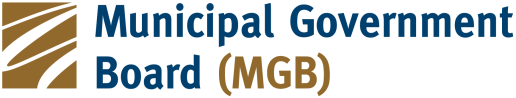 CONTACTSTelephone:	780-427-4864  Web URL:	http://www.mgb.alberta.caAppeal Received	MGB Use OnlyNotice of 
Subdivision Appeal SEND TO:	Municipal Government Board	1229 – 91 Street SW	Edmonton AB  T6X 1E9	Fax:	780-427-0986	Email:	mgbmail@gov.ab.caName of MunicipalitySubdivision Authority (if applicable)Subdivision Authority File NumberDoes the land that is the subject of the appeal contain, or is it adjacent to, or near, any of the following? (Check ALL that apply)	Highway (#	)		Body of Water (Name, if named 	)		Landfill		Sewage Treatment Facility		Green AreaDoes the land that is the subject of the appeal contain, or is it adjacent to, or near, any of the following? (Check ALL that apply)	Highway (#	)		Body of Water (Name, if named 	)		Landfill		Sewage Treatment Facility		Green AreaDoes the land that is the subject of the appeal contain, or is it adjacent to, or near, any of the following? (Check ALL that apply)	Highway (#	)		Body of Water (Name, if named 	)		Landfill		Sewage Treatment Facility		Green AreaLegal Description	Lot	Block	Plan	AND/OR	Portion	Section	Township	Range	MeridianLegal Description	Lot	Block	Plan	AND/OR	Portion	Section	Township	Range	MeridianLegal Description	Lot	Block	Plan	AND/OR	Portion	Section	Township	Range	MeridianName	(Last)	(First)Telephone Number 	(daytime)Address	(Street, PO Box, RR )	(Suite, Apartment)	(Town/City/Village)	(Province)	(Postal Code)Address	(Street, PO Box, RR )	(Suite, Apartment)	(Town/City/Village)	(Province)	(Postal Code)E-mail Address	Fax NumberName	(Last)	(First)Telephone Number 	(daytime)Address	(Street, PO Box, RR )	(Suite, Apartment)	(Town/City/Village)	(Province)	(Postal Code)Address	(Street, PO Box, RR )	(Suite, Apartment)	(Town/City/Village)	(Province)	(Postal Code)E-mail Address	Fax NumberName of OrganizationName of OrganizationContact Name	(Last)	(First)Telephone Number 	(daytime)Address	(Street, PO Box, RR )	(Suite, Apartment)	(Town/City/Village)	(Province)	(Postal Code)Address	(Street, PO Box, RR )	(Suite, Apartment)	(Town/City/Village)	(Province)	(Postal Code)E-mail Address	Fax NumberI (We) hereby authorize 	to act on my (our) behalf on matters pertaining to this subdivision appeal	Signature of Owner(s)	Date	Signature of Owner(s)	DateI (We) hereby authorize 	to act on my (our) behalf on matters pertaining to this subdivision appeal	Signature of Owner(s)	Date	Signature of Owner(s)	DateyearmonthdayDate of DecisionCopy of Subdivision Authority		YES		NODecision attached?